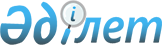 Жаңаөзен қалалық мәслихатының 2015 жылғы 23 желтоқсандағы № 45/379 "2016-2018 жылдарға арналған қалалық бюджет туралы" шешіміне өзгерістер мен толықтырулар енгізу туралыМаңғыстау облысы Жаңаөзен қалалық мәслихатының 2016 жылғы 19 шілдедегі № 4/54 шешімі. Маңғыстау облысы Әділет департаментінде 2016 жылғы 26 шілдеде № 3094 болып тіркелді      РҚАО-ның ескертпесі.

      Құжаттың мәтінінде түпнұсқаның пунктуациясы мен орфографиясы сақталған.

      Қазақстан Республикасының 2008 жылғы 4 желтоқсандағы Бюджет кодексіне, Қазақстан Республикасының 2001 жылғы 23 қаңтардағы "Қазақстан Республикасындағы жергілікті мемлекеттік басқару және өзін - өзі басқару туралы" Заңына және Маңғыстау облыстық мәслихатының 2016 жылғы 5 шілдедегі № 3/32 "Облыстық мәслихаттың 2015 жылғы 10 желтоқсандағы № 29/428 "2016-2018 жылдарға арналған облыстық бюджет туралы" шешіміне өзгерістер енгізу туралы" шешіміне (нормативтік құқықтық актілерді мемлекеттік тіркеу Тізілімінде № 3079 болып тіркелген) сәйкес, Жаңаөзен қалалық мәслихаты ШЕШІМ ҚАБЫЛДАДЫ:

      1. Жаңаөзен қалалық мәслихатының 2015 жылғы 23 желтоқсандағы № 45/379 "2016-2018 жылдарға арналған қалалық бюджет туралы" шешіміне (нормативтік құқықтық актілердің мемлекеттік тіркеу Тізілімінде № 2930 болып тіркелген, 2016 жылғы 13 қаңтарда "Әділет" ақпараттық-құқықтық жүйесінде жарияланған) келесідей өзгерістер мен толықтырулар енгізілсін:

      көрсетілген шешімнің 1 тармағы келесі мазмұнда жаңа редакцияда жазылсын:

      "1. 2016-2018 жылдарға арналған қалалық бюджет қосымшаға сәйкес бекітілсін, оның ішінде 2016 жылға келесідей көлемдерде:

      1) кірістер - 15 122 586 мың теңге, оның ішінде:

      салықтық түсімдер бойынша - 11 027 375мың теңге;

      салықтық емес түсімдер бойынша - 39 615 мың теңге;

      негізгі капиталды сатудан түсетін түсімдер бойынша -62 755 мың теңге;

      трансферттердің түсімдері бойынша -3 992 841мың теңге;

      2) шығындар - 15 591 153мың теңге;

      3) таза бюджеттік кредиттеу -15 728 мыңтеңге, оның ішінде:

      бюджеттік кредиттер -15 908 мыңтеңге;

      бюджеттік кредиттерді өтеу -180 мың теңге;

      4) қаржы активтерімен операциялар бойынша сальдо - 0 теңге, оның ішінде:

      қаржы активтерін сатып алу -0 теңге;

      мемлекеттің қаржы активтерін сатудан түсетін түсімдер - 0 теңге;

      5) бюджет тапшылығы (профициті) -484 295 мыңтеңге;

      6) бюджет тапшылығын қаржыландыру (профицитін пайдалану) -484 295 мың теңге.";

      2 тармақта:

      тармақша жаңа редакцияда жазылсын:

      "1) төлем көзінен салық салынатын табыстардан ұсталатын жеке табыс салығы-33,1 пайыз;";

      4) тармақша жаңа редакцияда жазылсын:

      "4) әлеуметтік салық - 33,0 пайыз.";

      3 тармақ келесі мазмұндағы 21), 22) тармақшалармен толықтырылсын:

      "21) экономикалық тұрақтылықты қамтамасыз ету - ауылдық елді мекендерде жұмыс істеу және тұру үшін келген денсаулық сақтау, білім беру, әлеуметтік қамсыздандыру, мәдениет, спорт және агроөнеркәсіптік кешен мамандарына әлеуметтік қолдау шараларын ұсынуға;

      22) экономикалық тұрақтылықты қамтамасыз ету- қоғамдық жұмыстар.";

      көрсетілген шешімнің 1 қосымшасы осы шешімнің қосымшасына сәйкес жаңа редакцияда жазылсын.

      2. Осы шешімнің орындалуын бақылау Жаңаөзен қалалық мәслихатының әлеуметтік-экономикалық даму, бюджет, құрылыс, өнеркәсіп, тұрғын үй және коммуналдық шаруашылығы, көлік және кәсіпкерлік мәселелері жөніндегі тұрақты комиссиясына жүктелсін (комиссия төрағасы Е.Өтеев).

      3.Жаңаөзен қалалық мәслихатының аппарат басшысы (А.Ермұханов) осы шешімнің әділет органдарында мемлекеттік тіркелуін, оның бұқаралық ақпарат құралдарында және "Әділет" ақпараттық-құқықтық жүйесінде ресми жариялануын қамтамасыз етсін. 

      4. Осы шешім 2016 жылдың 1 қаңтарынан бастап қолданысқа енгізіледі.



      "КЕЛІСІЛДІ"

      "Жаңаөзен қалалық экономика және қаржы

      бөлімі" мемлекеттік мекемесінің басшысы

      Р. Джантлеуова

      "19" шілде 2016 жыл

 2016 жылға арналған қалалық бюджет
					© 2012. Қазақстан Республикасы Әділет министрлігінің «Қазақстан Республикасының Заңнама және құқықтық ақпарат институты» ШЖҚ РМК
				
      Сессия төрайымы

Н.Самаликова

      Қалалық мәслихат хатшысы

С.Мыңбай
Жаңаөзен қалалық мәслихатының 2016 жылғы19 шілдедегі № 4/54 шешімінеқосымшаСанаты

Санаты

Санаты

Атауы

Сомасы, мың теңге

Сыныбы

Сыныбы

Атауы

Сомасы, мың теңге

Кіші сыныбы

Атауы

Сомасы, мың теңге

1

1

1

2

3

1. КІРІСТЕР

15 122 586

1

Салықтық түсімдер

11 027 375

01

Табыс салығы

4 504 929

2

Жеке табыс салығы

4 504 929

03

Әлеуметтік салық

3 834 128

1

Әлеуметтік салық

3 834 128

04

Меншікке салынатын салықтар

2 439 838

1

Мүлікке салынатын салықтар

2 090 598

3

Жер салығы

36 525

4

Көлік құралдарына салынатын салық

312 715

5

Бірыңғай жер салығы

0

05

Тауарларға, жұмыстарға және қызметтерге салынатын iшкi салықтар

209 621

2

Акциздер

8 868

3

Табиғи және басқа да ресурстарды пайдаланғаны үшiн түсетiн түсiмдер

133 750

4

Кәсіпкерлік және кәсіби қызметті жүргізгені үшін алынатын алымдар

65 478

5

Ойын бизнесіне салық

1 525

07

Басқа да салықтар

225

1

Басқа да салықтар

225

08

Заңдық маңызы бар әрекеттерді жасағаны және (немесе) оған уәкілеттігі бар мемлекеттік органдар немесе лауазымды адамдар құжаттар бергені үшін алынатын міндетті төлемдер

38 634

1

Мемлекеттікбаж

38 634

2

Салықтық емес түсiмдер

39 615

01

Мемлекеттік меншіктен түсетін кірістер

35 182

1

Мемлекеттік кәсіпорындардың таза кірісі бөлігінің түсімдері

241

5

Мемлекет меншігіндегі мүлікті жалға беруден түсетін кірістер

34 927

7

Мемлекеттік бюджеттен берілген кредиттер бойынша сыйақылар

14

04

Мемлекеттік бюджеттен қаржыландырылатын, сондай-ақ Қазақстан Республикасы Ұлттық Банкінің бюджетінен (шығыстар сметасынан) ұсталатын және қаржыландырылатын мемлекеттік мекемелер салатын айыппұлдар, өсімпұлдар, санкциялар, өндіріп алулар

186

1

Мұнай секторы ұйымдарынан түсетін түсімдерді қоспағанда, мемлекеттік бюджеттен қаржыландырылатын, сондай-ақ Қазақстан Республикасы Ұлттық Банкінің бюджетінен (шығыстар сметасынан) ұсталатын және қаржыландырылатын мемлекеттік мекемелер салатын айыппұлдар, өсімпұлдар, санкциялар, өндіріп алулар

186

06

Басқа да салықтық емес түсімдер

4 247

1

Басқа да салықтық есмес түсімдер

4 247

 3

Негізгі капиталды сатудан түсетін түсімдер

62 755

01

Мемлекеттік мекемелерге бекітілген мемлекеттік мүлікті сату

8 682

1

Мемлекеттік мекемелерге бекітілген мемлекеттік мүлікті сату

8 682

03

Жерді және материалдық емес активтерді сату 

54 073

1

Жерді сату 

50 290

2

Материалдық емес активтерді сату

3 783

4

Трансферттердің түсімдері

3 992 841

02

Мемлекеттік басқарудың жоғары тұрған органдарынан түсетін трансферттер

3 992 841

2

Облыстық бюджеттен түсетін трансферттер

3 992 841

Функционалдықтоп

Функционалдықтоп

Функционалдықтоп

Атауы

Сомасы, мың теңге

Бюджеттік бағдарламалардың әкімшісі

Бюджеттік бағдарламалардың әкімшісі

Атауы

Сомасы, мың теңге

Бюджеттік бағдарлама

Атауы

Сомасы, мың теңге

1

1

1

2

3

2. ШЫҒЫНДАР

15 591 153

01

Жалпы сипаттағы мемлекеттік қызметтер

339 689

112

Аудан (облыстық маңызы бар қала) мәслихатының аппараты

25 896

001

Аудан (облыстық маңызы бар қала) мәслихатының қызметін қамтамасыз ету жөніндегі қызметтер

24 376

003

Мемлекеттік органның күрделі шығыстары

1520

122

Аудан (облыстық маңызы бар қала) әкімінің аппараты

143 940

001

Аудан (облыстық маңызы бар қала) әкімінің қызметін қамтамасыз ету жөніндегі қызметтер

143 940

Теңге ауылы әкімінің аппараты

31 393

123

Қаладағы аудан, аудандық маңызы бар қала, кент, ауыл, ауылдық округ әкімінің аппараты

31 393

001

Қаладағы аудан, аудандық маңызы бар қаланың, кент, ауыл, ауылдық округ әкімінің қызметін қамтамасыз ету жөніндегі қызметтер

31 393

Қызылсай ауылы әкімінің аппараты

38 927

123

Қаладағы аудан, аудандық маңызы бар қала, кент, ауыл, ауылдық округ әкімінің аппараты

38 927

001

Қаладағы аудан, аудандық маңызы бар қаланың, кент, ауыл, ауылдық округ әкімінің қызметін қамтамасыз ету жөніндегі қызметтер

26 927

032

Ведомстволық бағыныстағы мемлекеттік мекемелерінің және ұйымдарының күрделі шығыстары

12 000

Рахат ауылы әкімінің аппараты

48 346

123

Қаладағы аудан, аудандық маңызы бар қала, кент, ауыл, ауылдық округ әкімінің аппараты

48 346

001

032

Қаладағы аудан, аудандық маңызы бар қаланың, кент, ауыл, ауылдық округ әкімінің қызметін қамтамасыз ету жөніндегі қызметтер

Ведомстволық бағыныстағы мемлекеттік мекемелерінің және ұйымдарының күрделі шығыстары

33 346

15 000

 

459

Ауданның (облыстық маңызы бар қаланың) экономика және қаржы бөлімі

51 187

001

Ауданның (облыстық маңызы бар қаланың) экономикалық саясаттын қалыптастыру мен дамыту, мемлекеттік жоспарлау, бюджеттік атқару және коммуналдық меншігін басқару саласындағы мемлекеттік саясатты іске асыру жөніндегі қызметтер

47 187

010

Жекешелендіру,коммуналдық меншікті басқару, жекешелендіруден кейінгі қызмет және осыған байланысты дауларды реттеу

4 000

02

Қорғаныс

24 933

122

Аудан (облыстық маңызы бар қала) әкімінің аппараты

24 933

005

Жалпыға бірдей әскери міндетті атқару шеңберіндегі іс-шаралар

24 933

03

Қоғамдық тәртіп, қауіпсіздік, құқықтық, сот, қылмыстық-атқару қызметі

79 375

485

Ауданның (облыстық маңызы бар қаланың) жолаушылар көлігі және автомобиль жолдары бөлімі

51 135

021

Елдi мекендерде жол қозғалысы қауiпсiздiгін қамтамасыз ету

51 135

499

Ауданның (облыстық маңызы бар қаланың) азаматтық хал актілерін тіркеу бөлімі

28 240

001

Жергілікті деңгейде азаматтық хал актілерін тіркеу саласындағы мемлекеттік саясатты іске асыру жөніндегі қызметтер

28 240

04

Білім беру

7 648 385

Теңге ауылы әкімінің аппараты

223 667

123

Қаладағы аудан, аудандық маңызы бар қала, кент, ауыл, ауылдық округ әкімінің аппараты

223 667

004

Мектепке дейінгі тәрбие мен оқыту ұйымдарының қызметін қамтамасыз ету

127 357

041

Мектепке дейінгі білім беру ұйымдарында мемлекеттік білім беру тапсырысын іске асыруға

96 310

Қызылсай ауылы әкімінің аппараты

162 812

123

Қаладағы аудан, аудандық маңызы бар қала, кент, ауыл, ауылдық округ әкімінің аппараты

162 812

004

Мектепке дейінгі тәрбие мен оқыту ұйымдарының қызметін қамтамасыз ету

68 487

041

Мектепке дейінгі білім беру ұйымдарында мемлекеттік білім беру тапсырысын іске асыруға

94 325

Рахат ауылы әкімінің аппараты

357 721

123

Қаладағы аудан, аудандық маңызы бар қала, кент, ауыл, ауылдық округ әкімінің аппараты

357 721

041

Мектепке дейінгі білім беру ұйымдарында мемлекеттік білім беру тапсырысын іске асыруға

357 721

464

Ауданның (облыстық маңызы бар қаланың) білім бөлімі

6 427 338

001

Жергілікті деңгейде білім беру саласындағы мемлекеттік саясатты іске асыру жөніндегі қызметтер

45 099

003

Жалпы білім беру

4 673 226

005

Ауданның (областык маңызы бар қаланың) мемлекеттік білім беру мекемелер үшін оқулықтар мен оқу-әдiстемелiк кешендерді сатып алу және жеткізу

161 954

006

Балаларға қосымша білім беру 

238 642

007

Аудандық (қалалық) ауқымдағы мектеп олимпиадаларын және мектептен тыс іс-шараларды өткізу

13 824

009

Мектепке дейінгі тәрбие мен оқыту ұйымдарының қызметін қамтамасыз ету

580 670

015

Жетім баланы (жетім балаларды) және ата-аналарының қамқорынсыз қалған баланы (балаларды) күтіп-ұстауға қамқоршыларға (қорғаншыларға) ай сайынға ақшалай қаражат төлемі

27 000

022

Жетім баланы (жетім балаларды) және ата-анасының қамқорлығынсыз қалған баланы (балаларды) асырап алғаны үшін Қазақстан азаматтарына біржолғы ақша қаражатын төлеуге арналған төлемдер

7 795

040

Мектепке дейінгі білім беру ұйымдарында мемлекеттік білім беру тапсырысын іске асыруға

627 718

067

Ведомстволық бағыныстағы мемлекеттік мекемелерінің және ұйымдарының күрделі шығыстары

51 410

465

Ауданның (облыстық маңызы бар қаланың) дене шынықтыру және спорт бөлімі

349 233

017

Балалар мен жасөспірімдерге спорт бойынша қосымша білім беру

349 233

467

Ауданның (облыстық маңызы бар қаланың) құрылыс бөлімі

127 614

024

Бастауыш, негізгі орта және жалпы орта білім беру объектілерін салу және реконструкциялау

127 614

06

Әлеуметтiк көмек және әлеуметтiк қамсыздандыру

1 098 175

451

Ауданның (облыстық маңызы бар қаланың) жұмыспен қамту және әлеуметтік бағдарламалар бөлімі

1 088 626

001

Жергілікті деңгейде халық үшін әлеуметтік бағдарламаларды жұмыспен қамтуды қамтамасыз етуді іске асыру саласындағы мемлекеттік саясатты іске асыру жөніндегі қызметтер 

46 036

002

Жұмыспен қамту бағдарламасы

421 608

004

Ауылдық жерлерде тұратын денсаулық сақтау, білім беру, әлеуметтік қамтамасыз ету, мәдениет, спорт және ветеринар мамандарына отын сатып алуға Қазақстан Республикасының заңнамасына сәйкес әлеуметтік көмек көрсету

13 613

005

Мемлекеттік атаулы әлеуметтік көмек

6 477

006

Тұрғын үйге көмек көрсету

2 625

007

Жергілікті өкілетті органдардың шешімі бойынша мұқтаж азаматтардың жекелеген топтарына әлеуметтік көмек

453 312

010

Үйден тәрбиеленіп оқытылатын мүгедек балаларды материалдық қамтамасыз ету

8 908

011

Жәрдемақыларды және басқа да әлеуметтік төлемдерді есептеу, төлеу мен жеткізу бойынша қызметтерге ақы төлеу

2 061

014

Мұқтаж азаматтарға үйде әлеуметтiк көмек көрсету

27 413

016

18 жасқа дейінгі балаларға мемлекеттік жәрдемақылар

12 605

017

 

Мүгедектерді оңалту жеке бағдарламасына сәйкес, мұқтаж мүгедектерді міндетті гигиеналық құралдармен және ымдау тілі мамандарының қызмет көрсетуін, жеке көмекшілермен қамтамасыз ету

58 129

 

021

Мемлекеттік органның күрделі шығыстары

2 300

025

Өрлеу жобасы бойынша келісілген қаржылай көмекті енгізу

33 539

464

Ауданның (облыстық маңызы бар қаланың) білім бөлімі

8 550

030

Патронат тәрбиешілерге берілген баланы (балаларды) асырап бағу

8 550

485

Ауданның (облыстық маңызы бар қаланың) жолаушылар көлігі және автомобиль жолдары бөлімі

 999

050

Қазақстан Республикасында мүгедектердің құқықтарын қамтамасыз ету және өмір сүру сапасын жақсарту жөніндегі 2012-2018 жылдарға арналған іс-шаралар жоспарын іске асыру

999

07

Тұрғын үй-коммуналдық шаруашылық

4 362 001

Теңге ауылы әкімінің аппараты

69 725

123

Қаладағы аудан, аудандық маңызы бар қала, кент, ауыл, ауылдық округ әкімінің аппараты

69 725

008

Елді мекендердегі көшелерді жарықтандыру

21 927

009

Елді мекендердің санитариясын қамтамасыз ету

29 899

011

Елді мекендерді абаттандыру мен көгалдандыру

17 899

Қызылсай ауылы әкімінің аппараты

36 106

123

Қаладағы аудан, аудандық маңызы бар қала, кент, ауыл, ауылдық округ әкімінің аппараты

36 106

008

Елді мекендердегі көшелерді жарықтандыру

12 396

009

Елді мекендердің санитариясын қамтамасыз ету

13 551

011

Елді мекендерді абаттандыру мен көгалдандыру

10 159

Рахат ауылы әкімінің аппараты

172 003

123

Қаладағы аудан, аудандық маңызы бар қала, кент, ауыл, ауылдық округ әкімінің аппараты

172 003

008

Елді мекендердегі көшелерді жарықтандыру

70 394

009

Елді мекендердің санитариясын қамтамасыз ету

85 096

011

Елді мекендерді абаттандыру мен көгалдандыру

16 513

464

Ауданның (облыстық маңызы бар қаланың) білім бөлімі

11 806

026

Жұмыспен қамту 2020 жол картасы бойынша қалаларды және ауылдық елді мекендерді дамыту шеңберінде объектілерді жөндеу

11 806

467

Ауданның (облыстық маңызы бар қаланың) құрылыс бөлімі

1 666 345

003

Коммуналдық тұрғын үй қорының тұрғын үйін жобалау және (немесе) салу, реконструкциялау

49 788

004

005

Инженерлік-коммуникациялық инфрақұрылымды жобалау, дамыту және (немесе) жайластыру 

Коммуналдық шаруашылығын дамыту 

45 000

7500

006

Сумен жабдықтау және су бұру жүйесін дамыту

1 564 057

487

Ауданның (облыстық маңызы бар қаланың) тұрғын үй-коммуналдық шаруашылық және тұрғын үй инспекциясы бөлімі

2 406 016

001

 

Тұрғын үй-коммуналдық шаруашылық және тұрғын үй қоры саласында жергілікті деңгейде мемлекеттік саясатты іске асыру бойынша қызметтер

55 113

 

006

Азаматтардың жекелеген санаттарын тұрғын үймен қамтамасыз ету

20 000

008

Қазақстан Республикасының сейсмоқауіпті өңірлерінде орналасқан тұрғын үйлердің сейсмотұрақтылығын қолдауға бағытталған іс-шаралар

10000

016

Сумен жабдықтау және су бұру жүйесінің жұмыс істеуі

100 931

017

Елдi мекендердiң санитариясын қамтамасыз ету

810 137

025

Елдi мекендердегі көшелердi жарықтандыру

131 627

029

Сумен жабдықтау және су бұру жүйелерін дамыту

1 535

030

Елдi мекендердi абаттандыру және көгалдандыру

1 045 298

031

Жерлеу орындарын ұстау және туыстары жоқ адамдарды жерлеу

180

032

Ведомстволық бағыныстағы мемлекеттік мекемелерінің және ұйымдарының күрделі шығыстары

209 000

041

Жұмыспен қамту 2020 жол картасы бойынша қалалар мен ауылдық елді мекендерді дамыту шеңберінде объектілерді жөндеу және абаттандыру

22 195

08

Мәдениет, спорт, туризм және ақпараттық кеңістік

662 933

Теңге ауылы әкімінің аппараты

31 738

123

Қаладағы аудан, аудандық маңызы бар қала, кент, ауыл, ауылдық округ әкімінің аппараты

31 738

006

Жергілікті деңгейде мәдени-демалыс жұмыстарын қолдау

31 738

Қызылсай ауылы әкімінің аппараты

30 324

123

Қаладағы аудан, аудандық маңызы бар қала, кент, ауыл, ауылдық округ әкімінің аппараты

30 324

006

Жергілікті деңгейде мәдени-демалыс жұмыстарын қолдау

30 324

455

Ауданның (облыстық маңызы бар қаланың) мәдениет және тілдерді дамыту бөлімі

188 807

001

Жергілікті деңгейде тілдерді және мәдениетті дамыту саласындағы мемлекеттік саясатты іске асыру жөніндегі қызметтер

18 932

003

Мәдени-демалыс жұмысын қолдау

126 501

006

Аудандық (қалалық) кiтапханалардың жұмыс iстеуi

42 166

032

Ведомстволық бағыныстағы мемлекеттік мекемелерінің және ұйымдарының күрделі шығыстары

1 208

456

Ауданның (облыстық маңызы бар қаланың) ішкі саясат бөлімі

73 308

001

Жергілікті деңгейде ақпарат, мемлекеттілікті нығайту және азаматтардың әлеуметтік сенімділігін қалыптастыру саласында мемлекеттік саясатты іске асыру жөніндегі қызметтер

19 973

002

Мемлекеттік ақпараттық саясат жүргізу жөніндегі қызметтер

22 381

003

Жастар саясаты саласында іс-шараларды iске асыру

30 954

465

Ауданның (облыстық маңызы бар қаланың) дене шынықтыру және спорт бөлімі

67 641

001

Жергілікті деңгейде дене шынықтыру және спорт саласындағы мемлекеттік саясатты іске асыру жөніндегі қызметтер

30 731

004

Мемлекеттік органның күрделі шығыстары

10 000

006

Аудандық (облыстық маңызы бар қалалық) деңгейде спорттық жарыстар өткiзу

11 494

007

Әртүрлi спорт түрлерi бойынша аудан (облыстық маңызы бар қала) құрама командаларының мүшелерiн дайындау және олардың облыстық спорт жарыстарына қатысуы

15 416

467

Ауданның (облыстық маңызы бар қаланың) құрылыс бөлімі

271 115

008

Cпорт объектілерін дамыту

8 312

023

Туризм объектілерін дамыту 

262 803

09

Отын-энергетика кешенi және жер қойнауын пайдалану

248 975

467

Ауданның (облыстық маңызы бар қаланың) құрылыс бөлімі

248 975

009

Жылу-энергетикалық жүйені дамыту

248 975

10

Ауыл, су, орман, балық шаруашылығы, ерекше қорғалатын табиғи аумақтар, қоршаған ортаны және жануарлар дүниесін қорғау, жерқатынастары

82 859

459

Ауданның (облыстық маңызы бар қаланың) экономика және қаржы бөлімі

13 232

099

Мамандардың әлеуметтік көмек көрсетуі жөніндегі шараларды іске асыру

13 232

463

Ауданның (облыстық маңызы бар қаланың) жер қатынастары бөлімі

24 757

001

Аудан (облыстық маңызы бар қала) аумағында жер қатынастарын реттеу саласындағы мемлекеттік саясатты іске асыру жөніндегі қызметтер

14 757

004

Жерді аймақтарға бөлу жөніндегі жұмыстарды ұйымдастыру

10 000

474

Ауданның (облыстық маңызы бар қаланың) ауыл шаруашылығы және ветеринария бөлімі

44 870

001

003

Жергілікті деңгейде ауыл шаруашылығы және ветеринария саласындағы мемлекеттік саясатты іске асыру жөніндегі қызметтер

Мемлекеттік органның күрделі шығыстары 

39 553

553

005

Мал көмінділерінің (биотермиялық шұңқырлардың) жұмыс істеуін қамтамасыз ету

739

006

Ауру жануарларды санитарлық союды ұйымдастыру

350

007

Қаңғыбас иттер мен мысықтарды аулауды және жоюды ұйымдастыру

3 549

012

Ауыл шаруашылығы жануарларын сәйкестендіру жөніндегі іс-шараларды өткізу

126

013

Эпизоотияға қарсы іс-шаралар жүргізу

0

032

Ведомстволық бағыныстағы мемлекеттік мекемелерінің және ұйымдарының күрделі шығыстары

0

11

Өнеркәсіп, сәулет, қала құрылысы және құрылыс қызметі

32 100

467

Ауданның (облыстық маңызы бар қаланың) құрылыс бөлімі

20 418

001

017

Жергілікті деңгейде құрылыс саласындағы мемлекеттік саясатты іске асыру жөніндегі қызметтер

Мемлекеттік органның күрделі шығыстары 

20 175

243

468

Ауданның (облыстық маңызы бар қаланың) сәулет және қала құрылысы бөлімі

11 682

001

Жергілікті деңгейде сәулет және қала құрылысы саласындағы мемлекеттік саясатты іске асыру жөніндегі қызметтер

11 682

12

Көлiк және коммуникация

923 771

485

Ауданның (облыстық маңызы бар қаланың) жолаушылар көлігі және автомобиль жолдары бөлімі

923 771

001

Жергілікті деңгейде жолаушылар көлігі және автомобиль жолдары саласындағы мемлекеттік саясатты іске асыру жөніндегі қызметтер

15 939

003

Мемлекеттік органның күрделі шығыстары

446

022

Көлік инфрақұрылымын дамыту

887 398

023

Автомобиль жолдарының жұмыс істеуін қамтамасыз ету

19 988

13

Басқалар

74 746

Теңге ауылы әкімінің аппараты

25 980

123

Қаладағы аудан, аудандық маңызы бар қала, кент, ауыл, ауылдық округ әкімінің аппараты

25 980

040

"Өңірлерді дамыту" Бағдарламасы шеңберінде өңірлерді экономикалық дамытуға жәрдемдесу бойынша шараларды іске асыру

25 980

Қызылсай ауылы әкімінің аппараты

9 542

123

Қаладағы аудан, аудандық маңызы бар қала, кент, ауыл, ауылдық округ әкімінің аппараты

9 542

040

"Өңірлерді дамыту" Бағдарламасы шеңберінде өңірлерді экономикалық дамытуға жәрдемдесу бойынша шараларды іске асыру

9 542

Рахат ауылы әкімінің аппараты

6 779

123

Қаладағы аудан, аудандық маңызы бар қала, кент, ауыл, ауылдық округ әкімінің аппараты

6 779

040

"Өңірлерді дамыту" Бағдарламасы шеңберінде өңірлерді экономикалық дамытуға жәрдемдесу бойынша шараларды іске асыру

6 779

459

Ауданның (облыстық маңызы бар қаланың) экономика және қаржы бөлімі

5 000

012

Ауданның (облыстық маңызы бар қаланың) жергілікті атқарушы органының резерві 

5 000

469

Ауданның (облыстық маңызы бар қаланың) кәсіпкерлік бөлімі

27 445

001

Жергілікті деңгейде кәсіпкерлікті дамыту саласындағы мемлекеттік саясатты іске асыру жөніндегі қызметтер

19 505

006

Жаңаөзен қаласы кәсіпкерлігін қолдау

7 940

14

Борышқа қызмет көрсету

14

459

Ауданның (облыстық маңызы бар қаланың) экономика және қаржы бөлімі

14

021

Жергілікті атқарушы органдардың облыстық бюджеттен қарыздар бойынша сыйақылар мен өзге де төлемдерді төлеу бойынша борышына қызмет көрсету

14

15

Трансферттер

13 197

459

006

Ауданның (облыстық маңызы бар қаланың) экономика және қаржы бөлімі

Нысаналы пайдаланылмаған (толық пайдаланылмаған) трансферттерді қайтару 

13 197

9819

051

Жергілікті өзін-өзі басқару органдарына берілетін трансферттер

3 378

Функционалдық топ

Функционалдық топ

Функционалдық топ

Атауы

Сомасы, мың теңге

Бюджеттік бағдарламалардың әкімшісі

Бюджеттік бағдарламалардың әкімшісі

Атауы

Сомасы, мың теңге

Бюджеттік бағдарлама

Атауы

Сомасы, мың теңге

1

1

1

2

3

3. ТАЗА БЮДЖЕТТІК КРЕДИТТЕУ

15 728

Бюджеттік кредиттер

15 908

10

Ауыл, су, орман, балық шаруашылығы, ерекше қорғалатын табиғи аумақтар, қоршаған ортаны және жануарлар дүниесін қорғау, жерқатынастары

15 908

459

Ауданның (облыстық маңызы бар қаланың) экономика және қаржы бөлімі

15 908

018

Мамандарды әлеуметтік қолдау шараларын іске асыруға берілетін бюджеттік кредиттер

15 908

Санаты

Санаты

Санаты

Атауы

Сомасы, мың теңге

Сыныбы

Сыныбы

Атауы

Сомасы, мың теңге

Кіші сыныбы

Атауы

Сомасы, мың теңге

1

1

1

2

3

Бюджеттік кредиттерді өтеу

180

5

Бюджеттік кредиттерді өтеу

180

01

Бюджеттік кредиттерді өтеу

180

1

Мемлекеттік бюджеттен берілген бюджеттік кредиттерді өтеу

180

4. ҚАРЖЫ АКТИВТЕРІМЕН ОПЕРАЦИЯЛАР БОЙЫНША САЛЬДО

0

Қаржы активтерін сатып алу

0

Мемлекеттің қаржы активтерін сатудан түсетін түсімдер

0

5. БЮДЖЕТ ТАПШЫЛЫҒЫ (ПРОФИЦИТІ)

-484 295

Санаты

Санаты

Санаты

Атауы

Сомасы, мың теңге

Сыныбы

Сыныбы

Атауы

Сомасы, мың теңге

Кіші сыныбы

Атауы

Сомасы, мың теңге

1

1

1

2

3

6. БЮДЖЕТ ТАПШЫЛЫҒЫН ҚАРЖЫЛАНДЫРУ (ПРОФИЦИТІН ПАЙДАЛАНУ)

484 295

Қарыздар түсімдері

15 908

7

Қарыздар түсімдері

15 908

01

Мемлекеттік ішкі қарыздар

15 908

2

Қарыз алу келісім-шарттары 

15 908

Функционалдық топ

Функционалдық топ

Функционалдық топ

Атауы

Сомасы, мың теңге

Бюджеттік бағдарламалар

дың әкімшісі

Бюджеттік бағдарламалар

дың әкімшісі

Атауы

Сомасы, мың теңге

Бюджеттік бағдарлама

Атауы

Сомасы, мың теңге

1

1

1

2

3

Қарыздарды өтеу

180

16

Қарыздарды өтеу

180

459

Ауданның (облыстық маңызы бар қаланың) экономика және қаржы бөлімі

180

005

Жергілікті атқарушы органның жоғары тұрған бюджет алдындағы борышын өтеу

180

 

Санаты

Санаты

Санаты

Атауы

Сомасы, мың теңге

Сыныбы

Сыныбы

Атауы

Сомасы, мың теңге

Кіші сыныбы

Атауы

Сомасы, мың теңге

1

1

1

2

3

Бюджет қаражатының пайдаланылатын қалдықтары

468 567

8

Бюджет қаражатының пайдаланылатын қалдықтары

468 567

01

Бюджет қаражаты қалдықтары

468 567

1

Бюджет қаражатының бос қалдықтары

468 567

